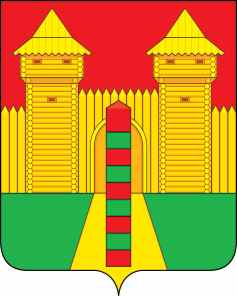 АДМИНИСТРАЦИЯ  МУНИЦИПАЛЬНОГО  ОБРАЗОВАНИЯ «ШУМЯЧСКИЙ   РАЙОН» СМОЛЕНСКОЙ  ОБЛАСТИПОСТАНОВЛЕНИЕот 31.01.2023г. № 40          п. ШумячиО признании утратившим силу постановления Администрации муниципального образования «Шумячский район» Смоленской области от 24.01.2023г. №33  В соответствии с Уставом муниципального образования «Шумячский район» Смоленской областиАдминистрация муниципального образования «Шумячский район» Смоленской области П О С Т А Н О В Л Я Е Т: Признать утратившим силу постановление Администрации муниципального образования «Шумячский район» Смоленской области от 24.01.2023г. №33 «О проведении электронного аукциона»2. Настоящее постановление вступает в силу со дня его подписания.  Глава муниципального образования «Шумячский район» Смоленской области  Глава муниципального образования «Шумячский район» Смоленской области            А.Н. Васильев